MondayEither set up a ‘shop’ by collecting items from around the house and label them with an amount or use the images below. Watch the video on Hwb-shared files- to see what and how you need to do it. (R)WALT; add and subtract totals less than £100 using correct notation Steps to successChoose the items you would like to buyKeep a running total of how much you have spent and how much you have leftUse column addition Use column subtractionMake sure you keep the decimal points in line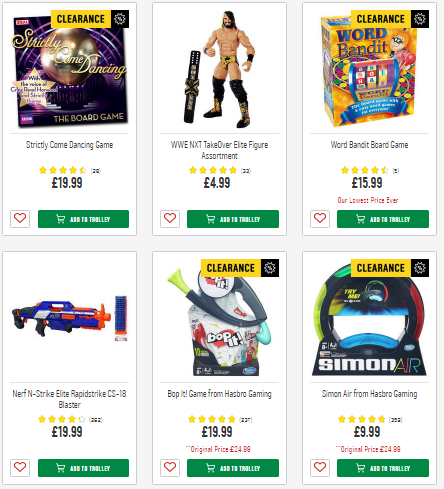 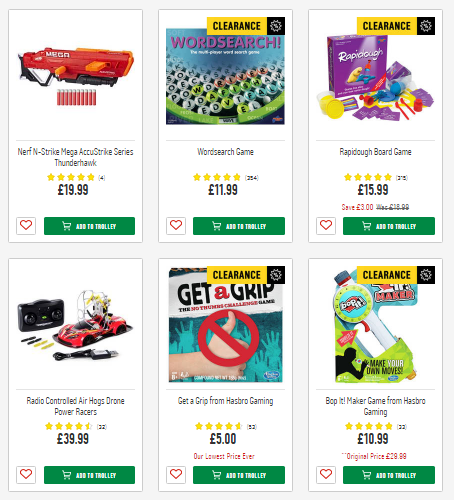 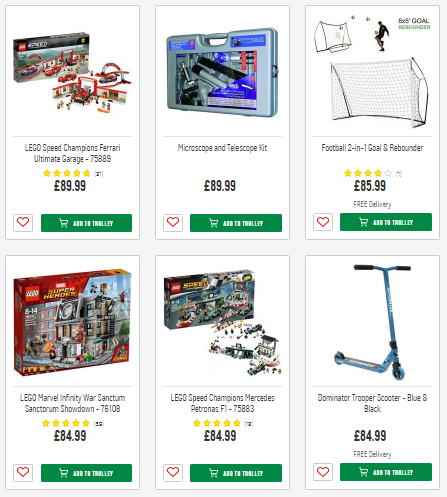 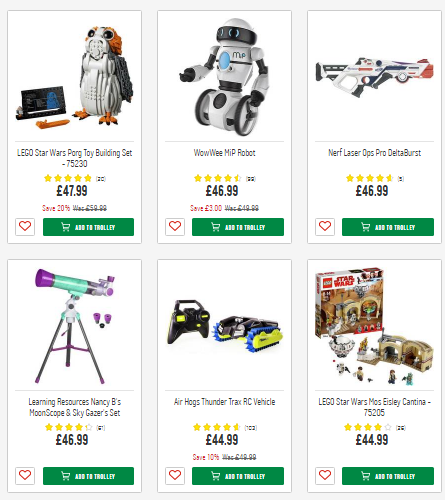 Tuesday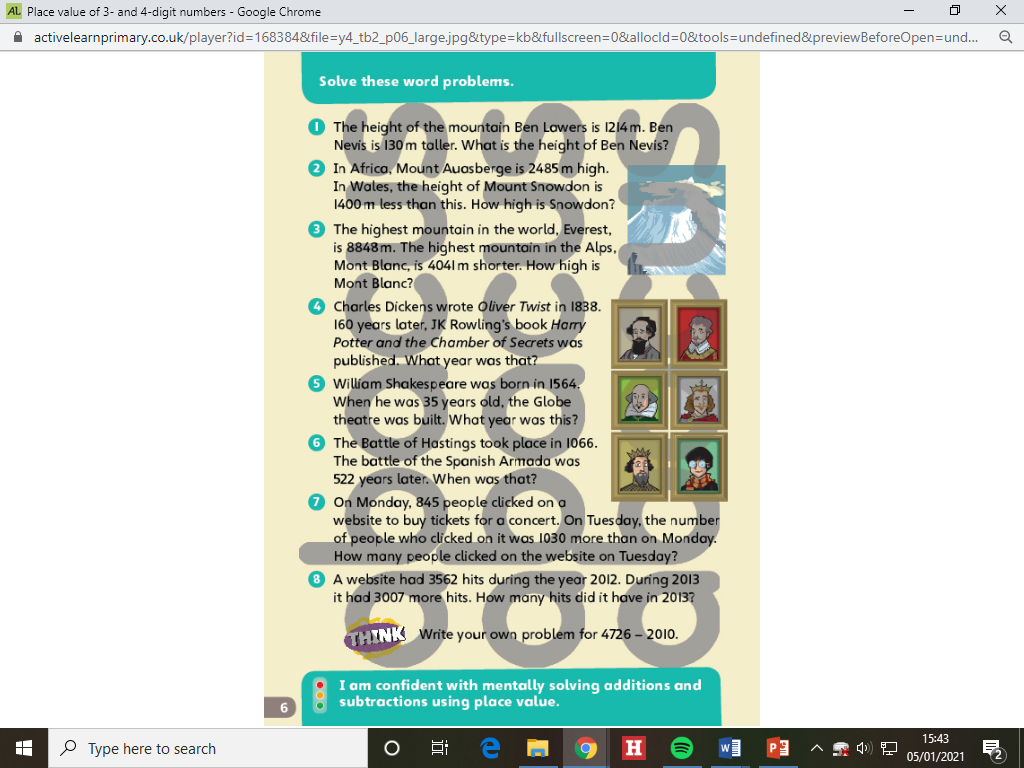 WednesdayMake a 4-digit number by rolling a dice, using a number generator or by making them up.  Add to a multiple of ten > 100 (eg. 140, 260, 310, 240). The addition must cross 100s or 1000s, then both.For example: 6734 + 3603471 + 650FridayMake 4-digit numbers. Make 3-digit multiples of 10 to subtract from the 4-digit number.For example: 4572 – 2307834 – 780